ASUNCIÓN Y FOZ DE IGUAZÚ8 DIAS / 7 NOCHESINCLUYE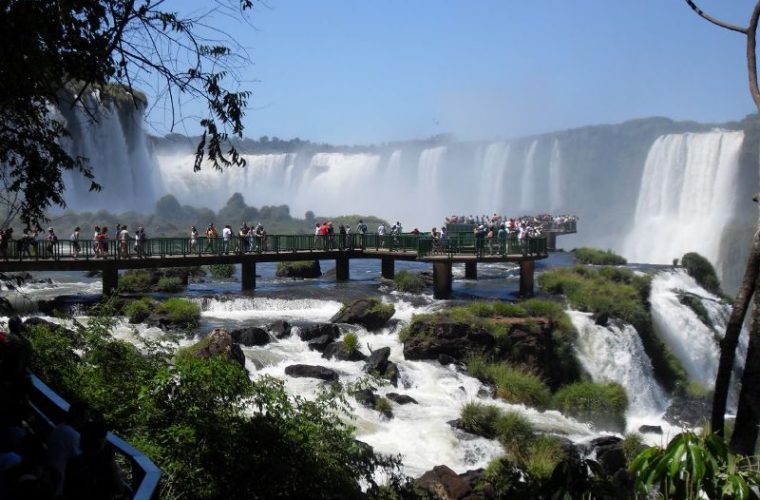 ASUNCIÓNTraslado aeropuerto - Hotel en Asunción01 noche de alojamiento con desayunoTraslado hotel - terminal de buses de AsunciónTicket de bus regular Asunción – Foz FOZ DE IGUAZÚTraslado terminal de buses Foz - Hotel en Foz5 noches de alojamiento con desayunoTour Cataratas brasileras, sin entrada + ticket Macuco SafariTour Parque de las Aves, sin entradaVisita al Centro de artesanía Chocolate Casero, Hito de las Tres Fronteras, sin entradaTour Cataratas argentinas, sin entradaVisita con ingreso incluido a Movie Cars, mini Maravillas del Mundo o Valle de los Dinosaurios (a elegir uno)Traslado Hotel en Foz - terminal de buses de FozTicket de bus regular Foz de Iguazú – AsunciónASUNCIÓNTraslado terminal de buses de Asunción - Hotel en Asunción1 noche de alojamiento con desayunoTraslado Hotel en Asunción - aeropuerto AsunciónPRECIOS POR PERSONA EN DOLARES AMERICANOSPrecios sujetos a disponibilidad y reconfirmación al momento de efectuar la reserva.Servicios en regular.  Mínimo 2 personas viajando juntas. Suplemento pasajero viajando solo $us. 142.Valores NO APLICAN: 16 al 19 de junio - 12 al 15 de noviembreSI ESTE PROGRAMA NO ESTÁ DE ACUERDO A LO QUE NECESITAS, CON MUCHO GUSTO PREPARAREMOS UNO A TU MEDIDA.  ¡COMUNÍCATE CON NOSOTROS!!!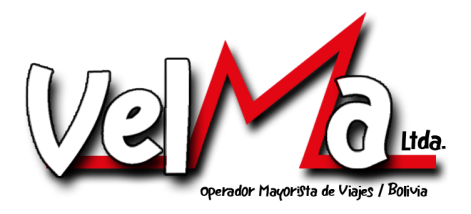 HOTELCATEGORIAVIGENCIASIMPLEDOBLETRIPLECecilia (Asu)Del Rey (Foz)3*Al 31Jun y 01Ago-30Nov572414363Cecilia (Asu)Del Rey (Foz)3*01Jul-31Jul572414363Palmaroga (Asu)Nadai (Foz)4*Al 31Jun y 01Ago-30Nov751495427Palmaroga (Asu)Nadai (Foz)4*01Jul-31Jul848555472